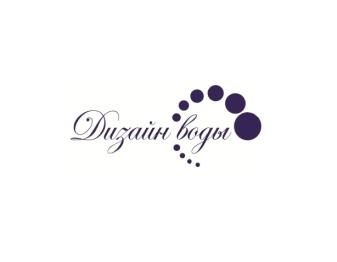 АНКЕТАдля подбора системы водоподготовки_______________________ (_________________________)                                               Подпись и расшифровка подписи заказчика«____» _______________ 20___г.ФИО (Название предприятия)Адрес места нахождения источника воды и установки системы водоподготовкиТелефонE-mail или WhatsApp для отправки ТКПИсточник воды:СкважинаКолодецГрунтовая (дренажная) водаОткрытый источник (река, пруд и т.п.)Водопровод с хлорированием Водопровод без хлорирования Максимально возможное количество одновременно открытых кранов (без учета унитазов, стиральных и посудомоечных машин)Количество человек, проживающих в домовладенииДавление в подающей магистралиТип канализации:Центральная канализацияВыгребной колодецБио-септикОписание проблем с водойПрочие условияРезультаты анализов воды:Имеются (выслать почтой или WhatsApp)Отсутствуют (сдать воду на анализ в нашу или другую лабораторию)